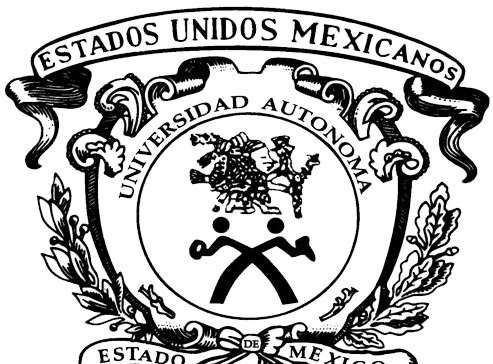 GUÍA 3: LIBERACIÓN DE SERVICIO SOCIAL Y TRÁMITE DE CERTIFICADOPROCESO Y DOCUMENTACIÓN:Ingresa al apartado de “Servicio Social” del portal electrónico de la Facultad de Contaduría y Administración, a través del siguiente enlace:http://www.fca.uaemex.mx/departamentos/coordinacion-de-vinculacion/servicio-social.html Si realizaste tu servicio social es alguna instancia de la UAEM, descarga el “Formato 4: Carta de Término” y complementa con los datos que se solicitan.Si realizaste tu servicio social en una organización distinta a la UAEM, la dependencia receptora deberá elaborar un escrito en “hoja membretada de la propia organización”, utilizando el texto del “Formato 4 Carta de Término”, la cual deberá ser firmada por quien fue tu jefe inmediato y contener el sello de la dependencia receptora.En ambos casos en el apartado “NOMBRE COMPLETO DEL RESPONSABLE DE SERVICIO SOCIAL DEL ESPACIO ACADEMICO, CARGO Y NOMBRE DEL ESPACIO ACADEMICO”, anotar los datos que se muestran a continuación:L.C. Jaqueline Campuzano Pánfilo Coordinadora de Extensión y Vinculación
Facultad de Contaduría y AdministraciónDescarga el “Formato 5: Formato de Evaluación del (la) Prestador (a)”, el cual deberá ser llenado por la persona con quien se realizó el servicio social.Descargar el “Formato  6: Formato Solicitud del Certificado” y registrar la información que se solicita, observando las siguientes indicaciones:En el título “A QUIEN CORRESPONDA” no realizar ningún cambio.− En el apartado “SECTOR” cuando la organización en la que se realizó el servicio social pertenece al sector privado, se deberá señalar el tamaño de la misma (pequeña, mediana o grande).En el recuadro “VALIDACIÓN DE EL/LA RESPONSABLE DE SERVICIO SOCIAL”, anotar los datos que se muestran a continuación:L.C. Jaqueline Campuzano Pánfilo Coordinadora de Extensión y Vinculación
Facultad de Contaduría y AdministraciónEn el recuadro “Vo. Bo. de el/la prestador/a”, deberás colocar tu firma.Nota: El Formato 6: Solicitud del Certificado deberá entregarse en dos tantos.REQUISITOS:Recibo de pago para Certificado de Servicio Social y hoja de referencia  para cubrir el pago de derechos, la cual es generada por el Departamento de Control Escolar.4 fotografías, considerando las siguientes características:Tamaño ovalo mignon. Fondo blanco con retoque.Papel fotográfico mate de 230 gramos con retoque.Rostro de frente.Usar ropa formal en tonos claros y sin lentes.Hombres: Camisa, no barba ni cabello largo. Si se desea usar saco y corbata también deberán ser en tonos claros.Mujeres: Blusa sin escotes amplios, cabello recogido, sin fleco (rostro descubierto) y accesorios pequeños.Nota: Las fotografías no deben ser instantáneas, escaneadas, ni recortadas.